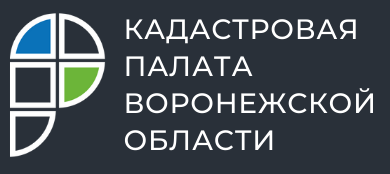 Воронежцы могут онлайн подобрать участок для строительства жильяНеиспользуемые земельные участки Воронежской области, пригодные для строительства домов, появились на публичной кадастровой карте.  Это стало возможным благодаря сервису Росреестра «Земля для стройки». Ресурс позволяет получить информацию о свободных земельных участках, оценить инвестиционную привлекательность земель, а также направить заявку на их получение. На сегодняшний день граждане и юридические лица могут выбрать себе участок в Рамонском, Острогожском, Каширском, Репьевском, Павловском, Борисоглебском и Россошанском районах области, а также в других регионах Российской Федерации.В прошлом году в рамках национального проекта «Жилье и городская среда» в России начали анализировать эффективность использования земель для вовлечения таких участков в оборот. При региональном Управлении Росреестра создан оперативный штаб, куда входят представители Кадастровой палаты, органов госвласти и муниципалитетов. «В ходе исследования было выявлено неэффективное использование 62 земельных участков площадью почти 600 гектаров и 43 территории площадью больше 250 гектаров. Это крупные наделы, которые подходят для возведения жилых и многоквартирных домов, − объяснила руководитель Управления Росреестра по Воронежской области Елена Перегудова. – В Воронеже таких территорий выявлено 120 га. По 20 га выявлено в Борисоглебске и Острогожске. Почти по 30 га земельных участков выявлено в Чертовицах, Семилуках и Лисках, а в Боброве – больше 140».Тестирование технологии началось в феврале 2021 года на территории четырех регионов: Самарская область, Пермский край, Псковская область и Республика Татарстан. В настоящее время количество субъектов, подключенных к сервису «Земля для стройки», увеличилось более чем в 10 раз. В планах Росреестра получение сведений из всех регионов страны.«Сервис обеспечивает связь между органами местного самоуправления и заинтересованными лицами, а также позволяет потенциальным инвесторам в режиме онлайн выбрать и оценить на публичной кадастровой карте пригодные для строительства жилья земельные участки», − отметила директор Кадастровой палаты по Воронежской области Ольга Фефелова. Воспользоваться сервисом «Земля для стройки» достаточно просто. Нужно зайти на сайт публичной кадастровой карты, выбрать тип объектов поиска «Жилищное строительство», и дальше искать по кадастровому номеру или по условному номеру. Для поиска всех объектов необходимо ввести символ «*» в строку поиска. В таком случае появятся земельные участки, расположенные по всей стране. Если в строке поиска указать код региона и символ «36:*», то в списке можно будет выбрать участок из Воронежской области. В настоящее время на сервисе доступно 19 земельных участков в различных районах нашего региона.Там же, заполнив специальную форму, можно связаться с госорганами по вопросу использования конкретной территории. Для этого следует нажать на ссылку «Подать обращение» в информационном окне по выбранному объекту.Контакты для СМИ: Пресс-служба Кадастровой палаты Воронежской области8 (473) 327-18-92 (доб. 2429 или 2326)press@36.kadastr.ruhttps://kadastr.ru/394077, г. Воронеж, ул. Генерала Лизюкова, д. 2 